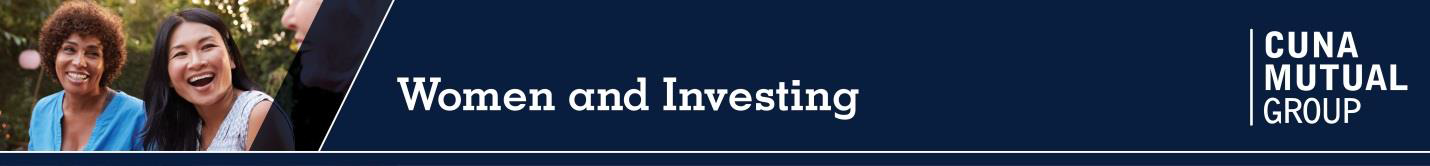 FROM:	Jay Tillman, Security Retirement and Investment Services RepresentativeTO:		Security Credit Union Customer SUBJECT:	Women and Investing DATE: 05/25/2021   TIME: 6:30PM EST / 5:30PM CentralThere’s no denying the facts: Women tend to earn less and live longer than men. If you’re a woman who would like to retire one day, you may need to save more and invest more than men. Here’s an opportunity to attend a valuable, virtual seminar on this important topic.Women and Investing: Steering toward retirementReserve your virtual seat. (Link to WebEx registration)The virtual seminar will focus on taking control of your future through investing. You’ll also learn about:Key investment principles every woman should knowImportant opportunities like asset allocationUnderstanding investor behaviorDifferences between financial products like mutual funds and annuitiesSpace is limited, so I urge you to make your reservations today. And give me a call at 810-235-0261 with any questions about the virtual seminar or contact me by email at james.tillman@cunamutual.com. I look forward to seeing you virtually. Jay TillmanFinancial AdvisorSecurity Retirement and Investment ServicesLocated at:  Security Credit Union2882 Schust Rd.Saginaw, MI 48603Phone:	810-235-0261Email:	james.tillman@cunamutual.comIf you do not wish to receive marketing-related material from CUNA Mutual Group at this email address, please send a reply message to this email with “remove” in the subject line. The sender will contact you to ensure we comply with your wishes.This workshop is educational only and is not investment advice. If you need advice regarding your financial goals and investment needs, contact a financial advisor. All guarantees are based on the claims-paying ability of the issuer. CUNA Mutual Group is the marketing name for CUNA Mutual Holding Company, a mutual insurance holding company, its subsidiaries and affiliates. Annuities are issued by CMFG Life Insurance Company (CMFG Life) and MEMBERS Life Insurance Company (MEMBERS Life) and distributed by their affiliate, CUNA Brokerage Services, Inc., member FINRA/SIPC, a registered broker/dealer and investment advisor, 2000 Heritage Way, Waverly, IA, 50677. CMFG Life and MEMBERS Life are stock insurance companies. MEMBERS® is a registered trademark of CMFG Life. Investment and insurance products are not federally insured, may involve investment risk, may lose value and are not obligations of or guaranteed by any depository or lending institution. All contracts and forms may vary by state, and may not be available in all states or through all broker/dealers. Asset allocation and diversification do not guarantee a profit or prevent a loss. See your prospectus for details about your investment options and refer to the fund prospectus for information on specific investment objectives. Variable annuities are sold by prospectus only. You can obtain a prospectus by contacting your financial advisor or the insurance company. Read it carefully. MGA-MGA-3055135.1-0420-0522	© 2020 CUNA Mutual Group